点击链接加入群：https://jq.qq.com/?_wv=1027&k=5gtITRv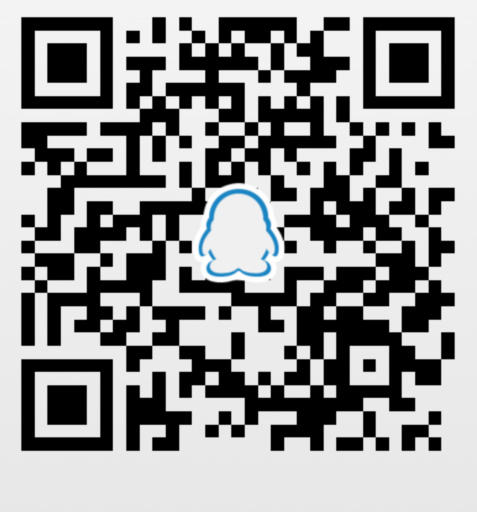 这个是 K3C  175版本的教程

首先在这里下载这个工具
telnet工具
（感谢作者）刷机包见网盘https://pan.baidu.com/s/1bpNgZSj
（感谢作者，下载v11d）

telnet不会使用的百度
win系统的  控制面板-程序-开启和关闭程序-telnet客户端  勾选    确定

步骤一：
程序-运行-cmd-回车telnet 192.168.2.1复制代码步骤二
连接上之后，复制执行下面的内容wget http://rom-1251730429.coscd.myqcloud.com/img_dec -O /usr/sbin/img_decwget http://rom-1251730429.coscd.myqcloud.com/check_image.sh -O /usr/sbin/check_image.shwget http://rom-1251730429.coscd.myqcloud.com/libupgrade.so -O /opt/lantiq/servd/lib/libupgrade.sochmod 755 /usr/sbin/img_decchmod 755 /usr/sbin/check_image.sh复制代码步骤三
重启路由器，等待路由器重启

步骤四
192.168.2.1-功能设置-手动升级-解压刷机包-选择解压的刷机包-升级

步骤五
开始折腾各种你要的内容吧点击链接加入群：https://jq.qq.com/?_wv=1027&k=5gtITRv